SDH ŠETĚJOVICEPOŘÁDÁ DNE 23. února 2019MAŠKARNÍ ZÁBAVU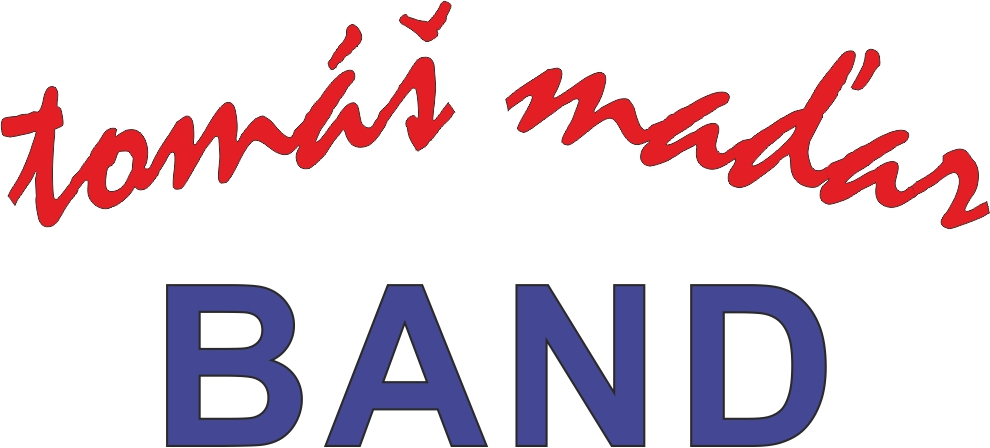 Začátek   20.00 hod.                                                                                                                    masky vítány                 